全協文書第B18-0096号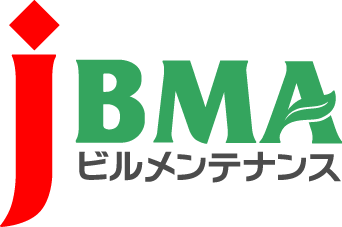 平成30年12月26日会　員　各　位公益社団法人 全国ビルメンテナンス協会　　会　長　　一　戸　隆　男　　会員支援事業説明会のご案内について拝啓　時下益々ご清栄のこととお慶び申し上げます。日頃より当協会の事業運営につきましては、ご理解・ご協力を賜りまして厚く御礼を申し上げます。　さて、今回、会員の皆様に向け｢会員支援事業説明会｣を開催し、協会の推進する事業へのご理解をいただくとともに実際にご活用をいただけるようにご案内をいたしたいと存じます。主に、行政の様々な動きに対応する具体的な方策や、人手不足解消の大きな流れとなる外国人技能実習制度の活用方法など、激動するビルメンテナンス業界の事情に合わせて会員のメリットとして協会の事業を活用できる方法を詳しく説明をさせていただく予定でございます。特に、今回閣議決定されます｢環境配慮契約法の基本方針見直し｣への具体的な対応をはじめ、先般発足いたしました｢ビルクリーニング外国人技能実習支援センター｣のご紹介とその活用法などをご説明させていただきます。さらに、厚生労働省生活衛生課より担当官をお招きし、新たな在留資格「特定技能1号」についてのご説明をいただく予定でございます。つきましては、月刊誌｢ビルメン｣1月号にご案内のチラシを同封してお届けいたします。本説明会は会員の皆様を対象に、全国8会場で開催を予定いたしております。　参加費は無料でございますので、是非、｢会員支援事業説明会｣にお申込みをいただきき、ご参加いただければ幸甚に存じます。何卒よろしくお願い申し上げます。　敬具記◆主なプログラム1. ｢明日のビルメンを考える会｣で見えた課題と今後の展開2. 環境配慮契約法の基本方針見直しに伴う業界の影響とその解決3. 業界課題の解決に向けた全国ビルメンテナンス協会の様々な動き4. 外国人技能実習制度について5. ビルクリーニング外国人技能実習支援センターの事業紹介6. 新たな在留資格「特定技能1号」について◆開催地区と日程2月18日（月）　中国　　　　広島県立総合体育館　2月22日（金）　北海道  　　ビルメンテナンス会館2月26日（火）　近畿　　　　大阪ビルメンテナンス協会研修室4月 8日（月）　 東京、関東甲信越　ビルメンテナンス会館研修室　4月12日（金）　東北　　　　エル・パーク仙台　　4月17日（水）　九州　　　　福岡朝日ビル4月18日（木）　中部北陸　　ウインクあいち4月22日（月）　四国　　　　リーガホテルゼスト高松◆お申し込み方法（ＵＲＬ）　http://www.j-bma.or.jp/feedback/以上・・・・・・・・・・・・・・・・・・・・・【本件に関する問い合わせ先】・・・・・・・・・・・・・・・・・・・・・・・・公益社団法人 全国ビルメンテナンス協会　総務部　久保、伊林〒116-0013　東京都荒川区西日暮里5-12-5　ビルメンテナンス会館5階TEL　03-3805-7560　FAX 03-3805-7561　info@j-bma.or.jp